Klädprovning Sundsvall Hockey Team 12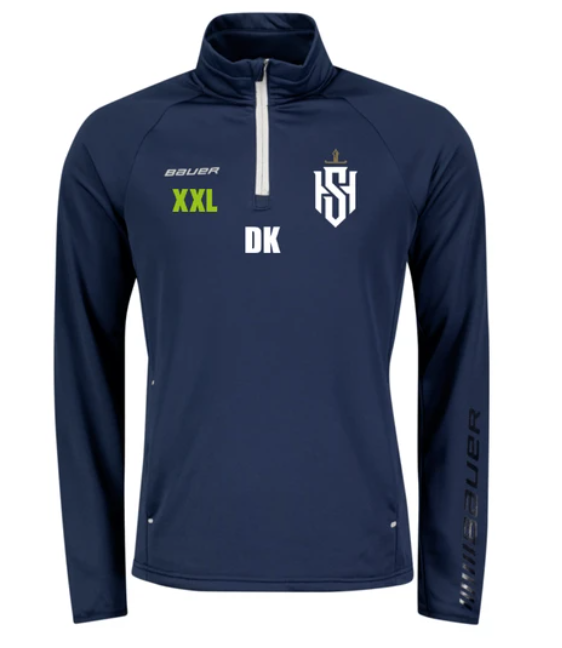 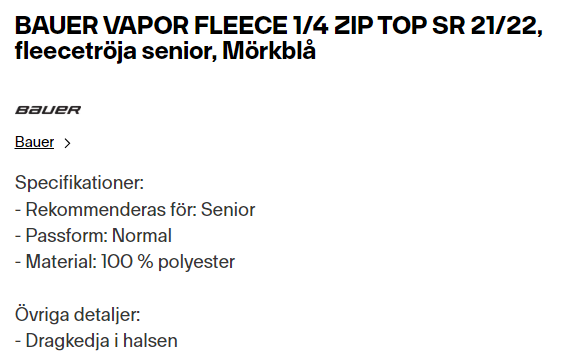 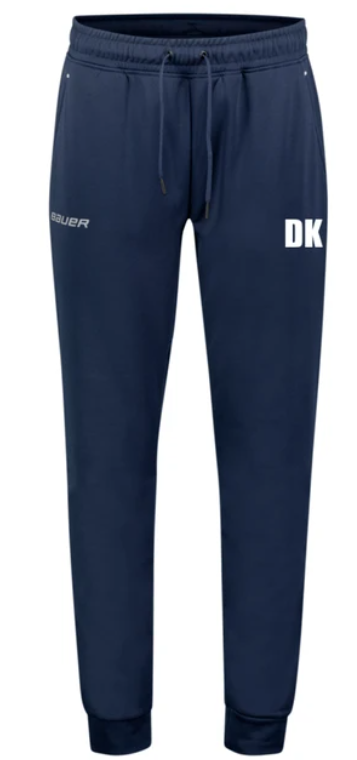 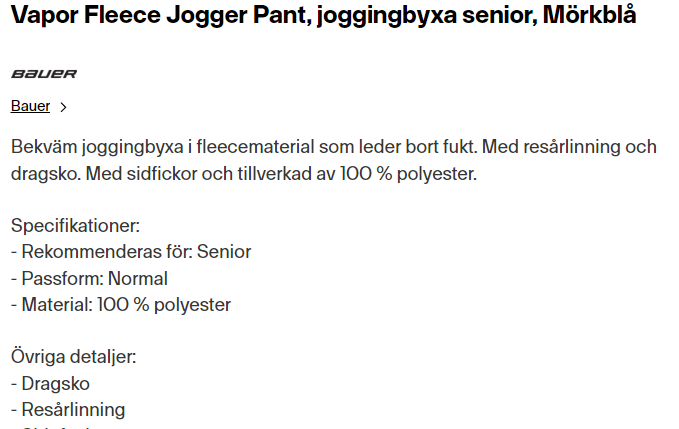 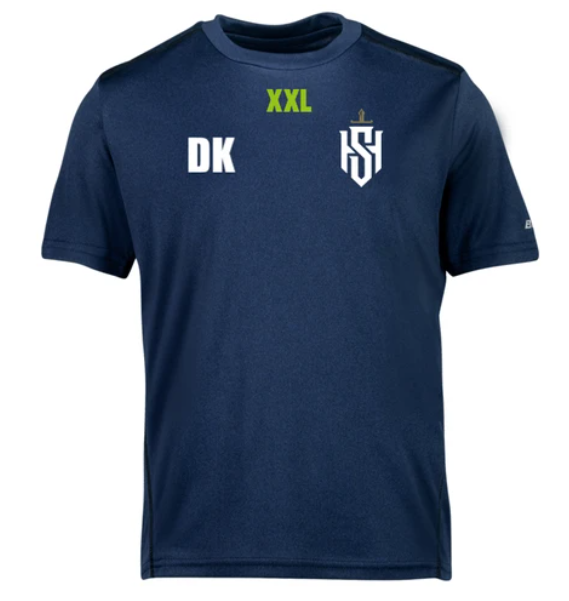 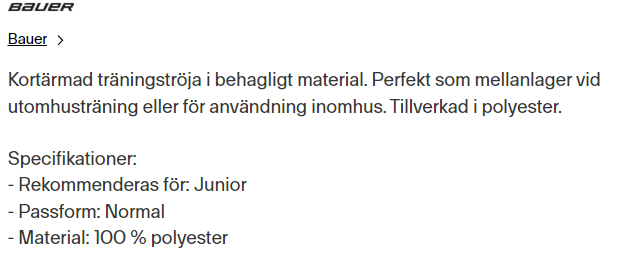 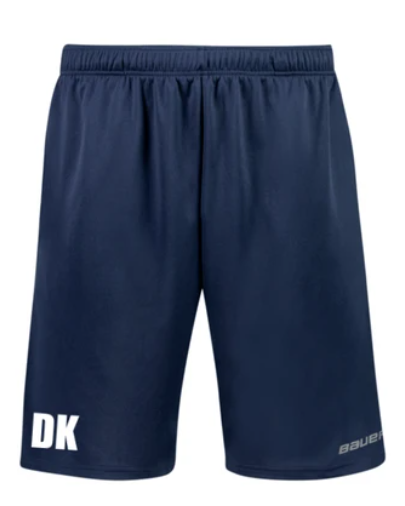 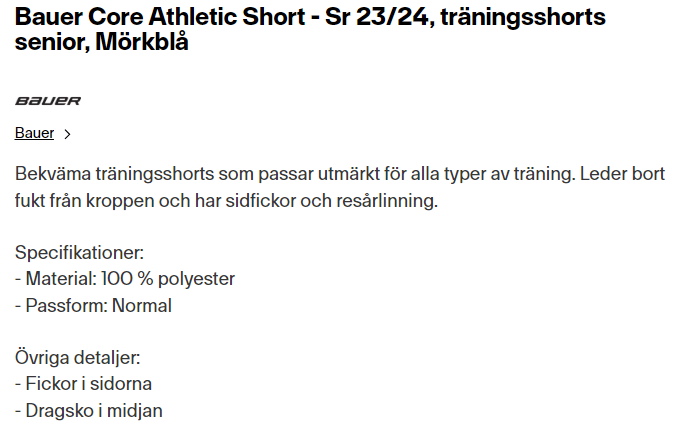 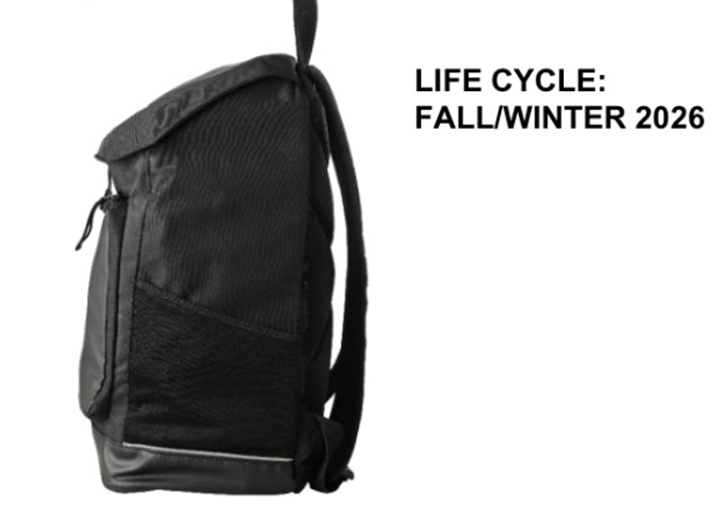 Om vi lyckas få in riktigt bra med sponsorer så är drömmen att vi även ska kunna kitta killarna med denna jacka!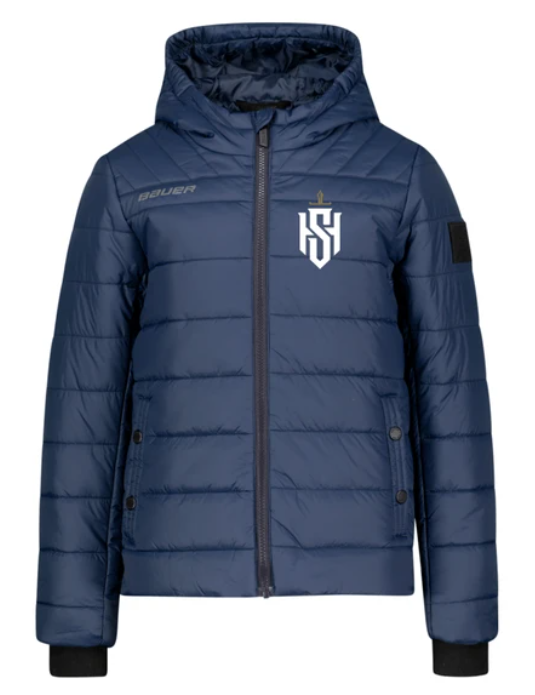 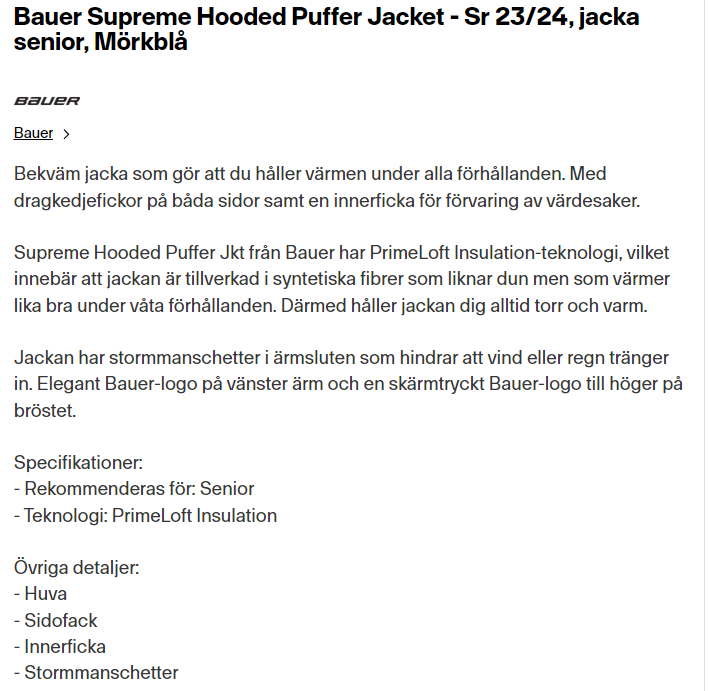 Finansieringsförslag: Sponsorer 50%, lagkassa 25% & spelare 25%Antal spelare: 36Team 12 paket: Överdragsbyxor + tröja, T-shirt & shorts + rygga = 1625 kr/spelareDrömpaket team 12: Överdragsbyxor + tröja, T-shirt & shorts, jacka & ryggsäck = 2724 kr/spelareUnder föräldramötet diskuterar vi även andra förslag till finansiering, tex säljbeting om vi inte får in sponsorer så det räcker.Räkneexempel: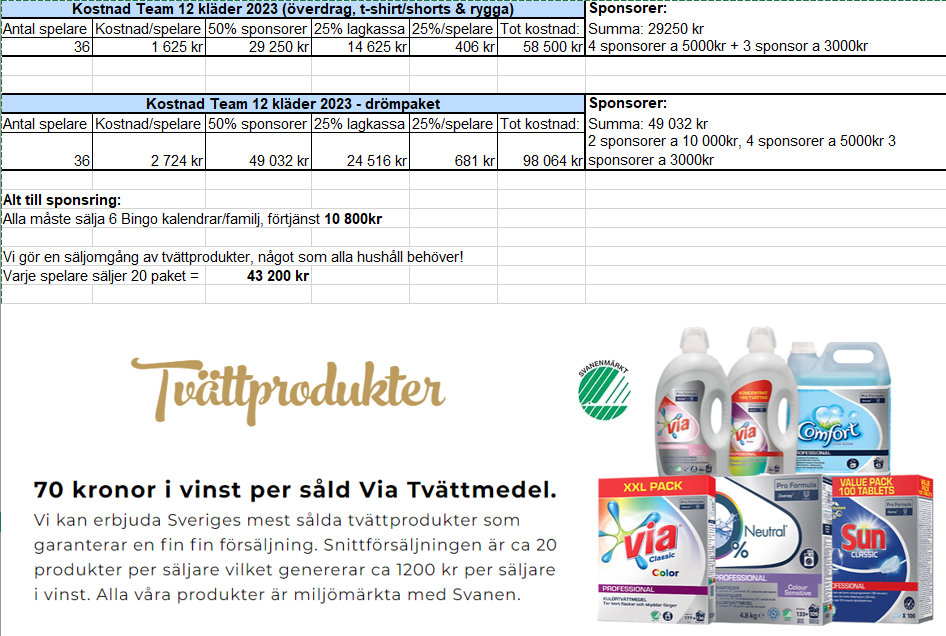 